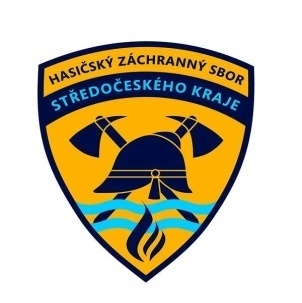 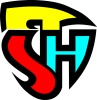 PROPOZICEOkresní soutěž v požárním sportu dobrovolných hasičů okresu Praha- západ 2018Propozice „Okresní soutěže dobrovolných hasičů“ v disciplínách požárního sportu se řídí pokynem GŘ HZS ČR č. 10/2018 ze dne 16. února 2018I.Všeobecná ustanovení1) Pořadatel: HZS Středočeského kraje, stanice Řevnice, OSH Praha  - západ,                                      Ohradní 26,140 00 Praha 4,  SDH 2) Místo konání: Praha - Třebonice, Na Klínech 953) Termín konání: 1. 6. 2019    A) Prezence soutěžních družstev: 7:00 - 7:30    B) Slavnostní nástup jednotek: 7:45    C) Porada vedoucích družstev: 8:00    D) Začátek soutěže: 8:154) Soutěže se zúčastní družstev mužů SDH a družstev žen SDH5) K podání přihlášek stanovím lhůtu pro družstva do 28. 5. 2019. Přihlášku zasílejte       na adresu posluh@email.cz  - DRUŽSTVO, KTERÉ NEDODÁ PŘIHLÁŠKU       DO TOHOTO TERMÍNU NEBUDE PŘIPUŠTĚNO K SOUTĚŽI. Orazítkovanou       přihlášku přivezte sebou na soutěž. II.Technická ustanovení1) Okresní soutěž v požárním sportu proběhne v kategorii:  a) Kategorie muži: soutěžící jednotlivci a družstva SDH     b) Kategorie ženy: soutěžící jednotlivci a družstva SDH 2. Kontrola soupisky na přihlášce bude provedena při prezenci proti členskému průkazu      SDH a občanskému průkazu závodníka3. Provedení disciplín požárního sportu a materiál:a) Běh 100m s překážkami-do celkového pořadí se započítávají čtyři nejlepší časy,            každý jednotlivec má dva pokusy    b) Požární útok- družstva SDH mužů a SDH žen použijí vlastní motorovou stříkačku.Jednotné proudnice dodá pořadatel. Požární útok bude měřen elektronickou časomírou                 (každé družstvo má dva pokusy).    c) Štafeta 4x100m- na první dráze překážka „domeček“ bude nahrazena překážkou „okno“na 4. úseku nebude provedeno fyzické hašení, bude přenášen hasicí přístroj, dodá          pořadatel (jeden pokus pro družstvo)d) družstvo použije vlastní materiál k plnění jednotlivých disciplín mimo věcí, které        dodá pořadatel (proudnice na požární útok). Veškeré nářadí používané v         disciplínách PS musí hmotností, rozměry a provedením odpovídat pravidlům PS a         jejich technické příloze - pokyn GŘ HZS ČR č. 10/2018 ze dne 16. února 2018.4.Případná problematika zapůjčení, zejména štafetových hadic a proudnice, bude         posuzována jako vlastní materiál.5. Podmínky podání protestu a odvolání se řídí pokynem GŘ HZS ČR č. 10/2018 ze dne     16. února 2018 (pravidlem 14)     při protestu bude vybírána kauce ve výši 500 Kč. Při uznaném protestu bude tato částka       vrácena6. Všichni soutěžící družstva musí být členy SH ČMS a členy SDH na okrese Praha                  západ, nebo májí platný přestup z jiného SDH.III.Organizační zajištěníK zajištění přípravy, řádného průběhu, dodržení propozic a vyhodnocení Okresní soutěževydávám následující organizační zajištění:1) Organizační pracovníci:    Velitel soutěže: Josef Myslín	2) Vyhodnocovací skupina:    Časomíra: OSH Praha - západ3) Hlavní rozhodčí:    Jan Posluh	4) Rozhodčí disciplín:     Startér: Petr Líva     Požární útok: David Liška	     Štafeta 4x100m: Denisa Neuberová		     Běh 100m překážek: Marek Loukotka	5) Oděv, obuv a osobní výstroj:     a) soutěžící nastupují ke všem disciplínám v pracovním stejnokroji II nebo ve sportovním           oděvu, který se sestává z dlouhých kalhot (zcela zakrytá stehna a lýtka) a blůzy nebo          trička s dlouhým nebo krátkým rukávem, případně tomu odpovídající sportovní         kombinéze.     b) soutěžící nemusí mít ponožky, oděv soutěžících musí být čistý, neprůsvitný a nošen tak                aby nevzbuzoval pohoršení,     c) při plnění kolektivních disciplín musí mít vždy celé družstvo jednotný oděv. Obuv není          součástí oděvu.     d) obuv soutěžících:           - může být použita sportovní obuv nebo zásahová obuv pro hasiče         - připouští se tretry s max. délkou hřebů 6 mm         - kopačky se nepřipouštějí    e) při všech soutěžích v požárním sportu musí být používány pro ochranu hlavy přilby,         při kolektivních disciplínách používá družstvo jednotný typ přilby stejné barvy,            upevňování jakýchkoli předmětů (vyjma polepů) je zakázáno.      f) při všech disciplínách požárního sportu se používá kožený opasek šíře min. 45 mm,         s kovovou přezkou nebo jiný, bez karabin, používaný k sebezáchraně       g) každý soutěžící musí mít viditelně připevněno startovní číslo, které pro danou soutěž            převezme od pořadatele. Startovní číslo musí souhlasit s číslem soutěžícího uvedeným            ve startovní listině. O umístění startovních čísel rozhoduje pořadatel.7)  Stane se- li úraz, vedoucí družstva toto neodkladněnahlásí organizačnímpracovníkům (Pojištění – kolektivní smlouva SH ČMS  0011-304-083)IV.Ostatní zajištění1) Stravování:    Strava bude zajištěna v místě konání. Ze strany OSH nebude hrazena.2) Ceny:    Vítězové obdrží poháry, diplomy, medaile. Ostatní družstva umístěná od čtvrtého místa      obdrží diplomy.3)  Odstávka automobilů a pohyb v areálu závodiště:       Na základě pokynů pořadatele. Toto se týká i stavění přístřešků.4) Odpadkové koše:     Budou rozmístěny dle potřeby v areálu závodiště.5) Pomocní rozhodčí a časoměřiči:    Každé soutěžící SDH deleguje bezpodmínečně dva své členy, kteří budou zařazeni na       funkce pomocný rozhodčích.    Ing. Josef Myslín                                  npor. Bc. Miroslav Český                                 starosta OSH		                    HZS Středočeského kraje